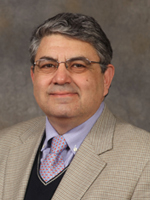 Vince Conte is an Applied Psychologist who specializes in the impact of technology on work design and organization culture.  A retired Accenture Associate Partner, and veteran HR executive, Dr. Conte divides his time between management consulting and coaching through his partnership, Work/Life, LLC.  Since 2009 Vince has served on the faculties of NYU and the Zarb School of Business at Hofstra U.  Recent courses he has taught include: Human Capital Engineering and Analytics, Process Reengineering based on Lean systems, Organization Behavior, Leadership and International Management.Having lived and worked in East Asia from 2001-08, Dr. Conte brings an international perspective to labor economics and the human work experience.  His client work encompasses organization design, performance management, behavioral analytics, and cross-cultural leadership.  Vince holds a PhD. in Applied Psychology from Hofstra University, an M.A. in Counseling Psychological from Manhattan College and a B.A. from St. John’s University. He is an active member of SIOP’s Professional Practice Committee which serves the career development needs of I-O Practitioners and is a past President of Metropolitan NY Association for Applied Psychology (METRO).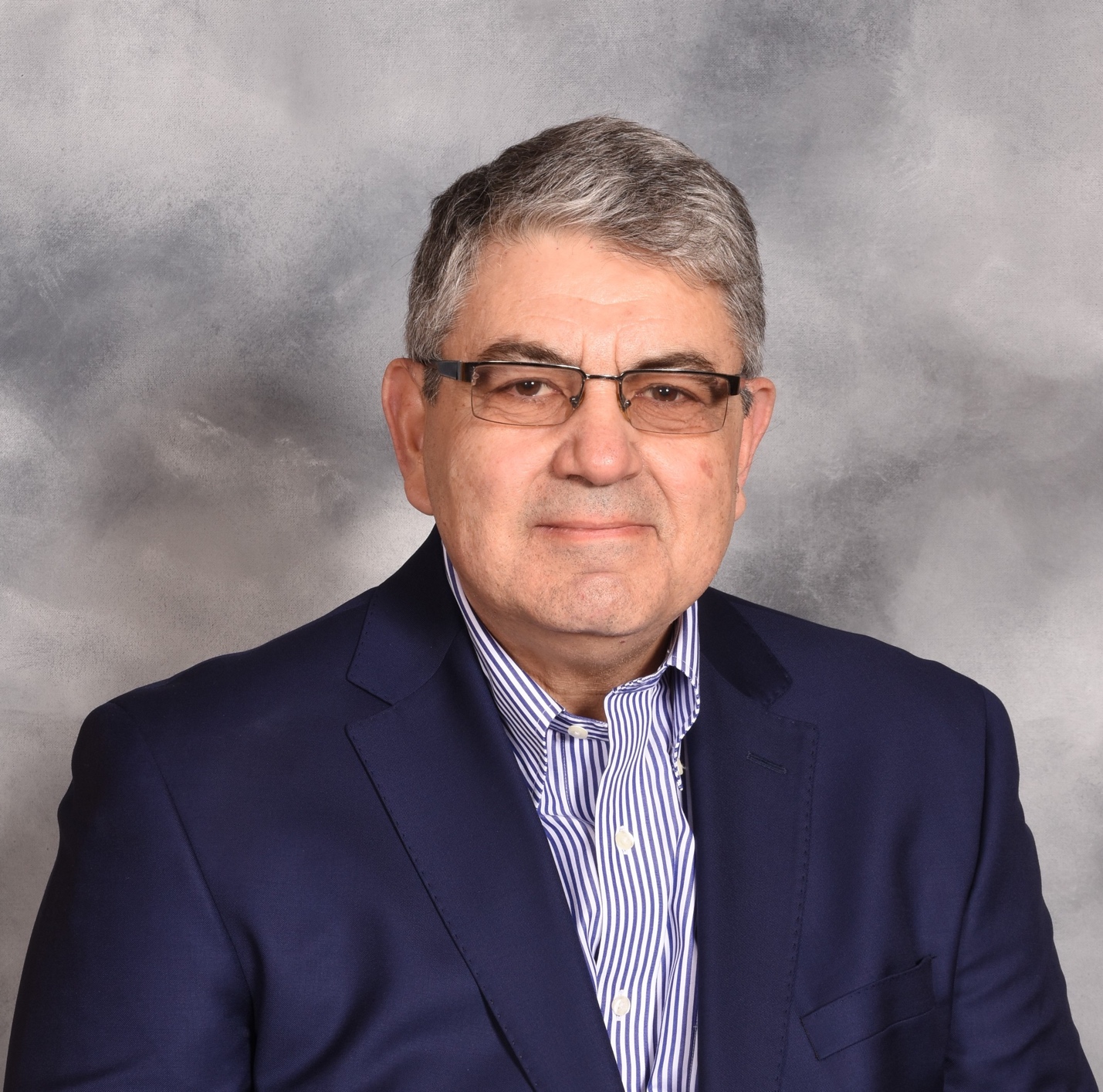 